EF 1.  Eligibility Documents Submission Form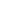 [Letterhead][Date]The Bids and Awards Committee – Consulting ServicesBases Conversion and Development Authority2/F Bonifacio Technology Center31st Street, corner 2nd Avenue, Bonifacio Global CityTaguig CityLadies/Gentlemen:In connection with your Request for Expression of Interest dated [Insert date] for the Consulting Services for the Construction Management and Supervision (CMS) of BCDA Iconic Building Project, [Name of Consultant] hereby expresses interest in participating in the eligibility and short listing for said project and submits the attached eligibility documents in compliance with the Eligibility Documents therefore.In line with this submission, we certify that:[Name of Consultant] is not blacklisted or barred from bidding by the GOP or any of its agencies, offices, corporations, or LGUs, including foreign government/foreign or international financing institution whose blacklisting rules have been recognized by the Government Procurement Policy Board; andEach of the documents submitted herewith is an authentic copy of the original, complete, and all statements and information provided therein are true and correct.We acknowledge and accept BCDA’s right to inspect and audit all records relating to our submission irrespective of whether we are declared eligible and short listed or not.We further acknowledge that failure to sign this Eligibility Submission Form shall be a ground for our disqualification.Yours sincerely,[Signature over printed name of Authorized Signatory][Title]EF 2.  Statement of All On-Going and Completed Government and Private Contracts, Including Contracts Awarded But Not Yet Started[Letterhead][Date]The Bids and Awards Committee – Consulting ServicesBases Conversion and Development Authority2/F Bonifacio Technology Center31st Street, corner 2nd Avenue, Bonifacio Global CityTaguig CityLadies/Gentlemen:In compliance with the eligibility requirements of the Bids and Awards Committee – Consultancy Services of the Bases Conversion and Development Authority for the bidding of the Consulting Services for the Construction Management and Supervision (CMS) of BCDA Iconic Building Project, we certify that [name of bidding firm] has [state applicable statement: on-going and completed government and private contracts, including awarded but not yet started], as enumerated in EF 3. Summary of Projects.Sincerely,[Signature over printed name of Authorized Signatory][Title]EF 4.  Consultant’s ReferencesRelevant Services Carried Out That Best Illustrate Qualifications[Using the format below, provide information on each contract, whether similar or not similar in nature and complexity to the contract to be bid, for which your firm/entity, either individually, as a corporate entity, or as one of the major companies within an association, was legally contracted].Project No. [State numerical order starting with number 1]Consultant’s Name:  	Certified by:						1 Eligible bidder shall provide proof of professional registration during the submission of Technical Proposal [Signature over printed name of authorized representative]	2 Eligible bidder shall provide proof of highest educational attainment during the submission of Technical Proposal[Title]							3 Eligible bidder shall provide proof of trainings undertaken during the submission of Technical Proposal							4 State total number of years for work experience.EF 6.  Format of Curriculum Vitae (CV) for Proposed Professional StaffProposed Position:  	Name of Firm:  	Name of Staff:  	Registered Profession:  	Date of Birth: _________________________________Nationality: ____________________Years with Firm:  	Current Position in the Firm:  	Education[Summarize college/university and other specialized education, giving names of schools, dates attended, and degrees obtained using the matrix below]Trainings/Seminars[Summarize the trainings, seminars and workshops undertaken, including those conducted by the nominated key staff, using the matrix below]*Such as participant, speaker or trainerCompleted projects related to Construction Management and Supervision of buildings and other related structures[Provide outline of projects undertaken using the matrix below]On-Going Projects[Provide outline of on-going projects using the matrix below]Memberships in Professional Societies[Give an outline of memberships in professional societies using the matrix below]Languages[Using the format below, indicate proficiency of languages familiar with proficiency whether excellent, good, fair, or poor in speaking, reading, and writing]Employment Record: [Starting with present position, list in reverse order every employment held by nominated staff.  List all positions since graduation, giving dates, names of employing organizations, titles of positions held, and locations of projects.  Indicate relevant work experience of staff in his/her nominated position.   For experience in last ten years, also give types of activities performed and client references, where appropriate]Certification:I, [full name of proposed professional staff], certify that to the best of my knowledge and belief, these data correctly describe me, my qualifications, and my experience.  I Further commit that I shall work for the Consulting Services for the Construction Management and Supervision (CMS) for the BCDA Iconic Building as [nominated position] of [name of bidding firm] once awarded the contract..	Date:  	[Signature over printed name of nominated key staff]		Date:  	[Signature over printed name of authorized representative of the firm]	EF 7.  Statement of Consultant Specifying its Nationality and Confirming that those who will Actually Perform the Services are Registered Professionals[Letterhead][Date]The Bids and Awards Committee – Consulting ServicesBases Conversion and Development Authority2/F Bonifacio Technology Center31st Street, corner 2nd Avenue, Bonifacio Global CityTaguig CityLadies/Gentlemen:[name of bidding firm] is issuing this statement in compliance with the requirements of the Bases Conversion and Development Authority (BCDA) Bids and Awards Committee for Consulting Services, that the nationality of members of the Project Team are indicated below and that they can actually perform the service in accordance with the eligibility requirements.Proposed Project Team for the project:[name of bidding firm] issues this statement in accordance with Clause 2.1.a.v of the eligibility requirements for the project.Sincerely,[Signature over printed name of Authorized Signatory][Title]EF 8. Format of Curriculum Vitae (CV) of the Firm_________________________________________________________________________________Name of Firm:______________________________________________________________________Address: __________________________________________________________________________No. of Years of Operation: _______________________Years of Professional Experience:  ______________ yearsMembership in Professional Societies:CertificationI, the undersigned, certify that to the best of my knowledge and belief, these data correctly describe the firm, its qualifications and experiences._____________________________				_____________________________Signature over Printed Name					Signature over Printed NameDate: ________________________				Date: _________________________________________________________________________________________________________Signature over Printed Name of Authorized Representative of the FirmDate: ____________________________________________EF 3.  Summary of ProjectsEF 3.  Summary of ProjectsEF 3.  Summary of ProjectsEF 3.  Summary of ProjectsEF 3.  Summary of ProjectsEF 3.  Summary of ProjectsEF 3.  Summary of ProjectsEF 3.  Summary of ProjectsEF 3.  Summary of ProjectsEF 3.  Summary of ProjectsEF 3.  Summary of ProjectsNo.1Project Name & LocationProject DescriptionClientType of Consulting ServiceContract Amount²If JV Partner, Contract Amount for Consultant's Involvement (if applicable)Part of Contract Amount for Consultant's involvement in Detailed Architectural and Engineering Design (if applicable)3Date of Contract AwardContract Period4Proof of Undertaking5¹  Indicate Project No. as shown in EF 4. Consultant's References.¹  Indicate Project No. as shown in EF 4. Consultant's References.Certified by:Certified by:² In Philippine Peso.³  If Consulting services for CMS is just part of the required services of the contract, state how much for JVAs, state how much³  If Consulting services for CMS is just part of the required services of the contract, state how much for JVAs, state how much³  If Consulting services for CMS is just part of the required services of the contract, state how much for JVAs, state how much³  If Consulting services for CMS is just part of the required services of the contract, state how much for JVAs, state how much³  If Consulting services for CMS is just part of the required services of the contract, state how much for JVAs, state how much    is the subcontracted amount allocated for consulting services for this contract, in Philippine Peso.    is the subcontracted amount allocated for consulting services for this contract, in Philippine Peso.    is the subcontracted amount allocated for consulting services for this contract, in Philippine Peso.    is the subcontracted amount allocated for consulting services for this contract, in Philippine Peso.[Signature over printed name of Authorized Representative][Signature over printed name of Authorized Representative][Signature over printed name of Authorized Representative][Signature over printed name of Authorized Representative][Signature over printed name of Authorized Representative][Signature over printed name of Authorized Representative]⁴  State the start and completion dates of the contract.⁴  State the start and completion dates of the contract.[Title][Title]⁵   Certificate of Completion or Acceptance or valid proof of final payment issued by the client⁵   Certificate of Completion or Acceptance or valid proof of final payment issued by the client⁵   Certificate of Completion or Acceptance or valid proof of final payment issued by the client[Name of Bidding Firm][Name of Bidding Firm][Name of Bidding Firm]    in case of completed contracts. Notice of Award or Notice to Proceed or signed contracts for    in case of completed contracts. Notice of Award or Notice to Proceed or signed contracts for    in case of completed contracts. Notice of Award or Notice to Proceed or signed contracts for    in case of completed contracts. Notice of Award or Notice to Proceed or signed contracts for    on-going contracts and for contracts awarded but not yet started.    on-going contracts and for contracts awarded but not yet started.Name of Contract:Name of Contract:Country:Location within Country:Location within Country:Professional Staff Provided by Your Firm/Entity(profiles):Name of Client:Name of Client:No of Staff:Address:Address:No of Staff-Months; Duration of Project:Start Date (Month/Year):Completion Date (Month/Year):Approx. Value of Services (in PhP):Name of Associated Consultants, if any:Name of Associated Consultants, if any:No of Months of Professional Staff Provided by Associated Consultants:Name of Senior Staff (Project Director/Coordinator, Team Leader) Involved and Functions Performed:Name of Senior Staff (Project Director/Coordinator, Team Leader) Involved and Functions Performed:Name of Senior Staff (Project Director/Coordinator, Team Leader) Involved and Functions Performed:Narrative Description of Project:Narrative Description of Project:Narrative Description of Project:Description of Actual Services Provided by Your Staff:Description of Actual Services Provided by Your Staff:Description of Actual Services Provided by Your Staff:EF 5. Summary of CVsEF 5. Summary of CVsEF 5. Summary of CVsEF 5. Summary of CVsEF 5. Summary of CVsEF 5. Summary of CVsEF 5. Summary of CVsEF 5. Summary of CVsEF 5. Summary of CVsNo.Name of Key StaffNominated PositionRegistered Profession1Highest Educational Attainment2No. of Trainings Relevant to Profession3No. of Trainings Relevant to Profession3Over-all Work Experience4Number of Projects Undertaking related to CMS of buildings and other related structure projectsNo.Name of Key StaffNominated PositionRegistered Profession1Highest Educational Attainment2LocalForeignOver-all Work Experience4Number of Projects Undertaking related to CMS of buildings and other related structure projects1Team Leader/ Project Manager2Sr. Resident Engineer3Sr. Structural Engineer4Sr. Architect5Sr. Landscape Architect6Sr. Electrical Engineer7Sr. Mechanical Engineer8Sr. Facade Specialist9Sr. Materials Engineer10Sr. Fire and Safety Specialist11Sr. Quantity/Cost/Specification Specialist12Sr. Building Information Modelling Specialist13Sr. Safety OfficerCollege/UniversityDegree/Title ObtainedInclusive DatesTitle/DescriptionConducted byInclusive DatesVenueInvolvement*Title/DescriptionClientPositionCompletion DateTitle/DescriptionClientPositionStart DateEnd DateName of Society/CommissionDate of Conferment/ RegistrationLicense/Professional NumberValidity DateLanguageProficiencyProficiencyProficiencyLanguageSpeakingReadingWritingNameAssignmentNationalityTeam Leader/ Project ManagerSr. Resident EngineerSr. Structural EngineerSr. ArchitectSr. Landscape ArchitectSr. Electrical EngineerSr. Mechanical EngineerSr. Facade SpecialistSr. Materials EngineerSr. Fire and Safety SpecialistSr. Quantity/Cost/Specification SpecialistSr. Building Information Modelling SpecialistSr. Safety OfficerYearProfessional Society